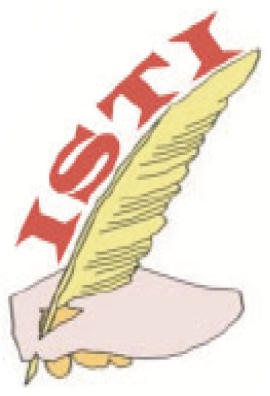 Mémoire présente en vue de l’obtention du certificat d’Aptitude à la Traduction For the award of a certificate of vocational training on translation Par ONGUENE AYISSI Josué Licence en lettres Bilingues Novembre 2011